Městský úřad Kostelec nad Orlicí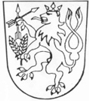 Stavební úřad – životní prostředíPalackého náměstí 38, 517 41 Kostelec nad OrlicíŽádost o evidenční nálepku vozidla taxislužbyDopravce:Obchodní firma / Jméno a příjmení: Sídlo / Trvalý pobyt:  IČO:  Tel. číslo:  Vozidlo:Státní poznávací značka: Obchodní označení vozidla:  Tovární značka:  V                                                            Dne:  			           ………………………………..        Podpis dopravce  K žádosti je nutné doložit:Občanský průkazVydání evidenční nálepky je zpoplatněno správním poplatkem ve výši 500,- Kč (Položka č. 34 bod 14 přílohy k zákonu č. 634/2004 Sb., o správních poplatcích)